Warszawa, 21 lipca 2022 r.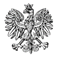 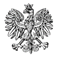 WPS-II.431.1.12.2022.MWPani Katarzyna SobiechDyrektorDomu Spokojnej Starości ZALECENIA POKONTROLNENa podstawie art. 126, art. 127 w związku z art. 22 pkt 10 ustawy z dnia 12 marca 2004 r. o pomocy społecznej (Dz. U. z 2021 r. poz. 2268 z późn.zm.) zwanej dalej „ustawą”, oraz rozporządzenia Ministra Rodziny i Polityki Społecznej z dnia 9 grudnia 2020 r. w sprawie nadzoru i kontroli w pomocy społecznej (Dz. U. z 2020 r. poz. 2285), inspektorzy Wydziału Polityki Społecznej Mazowieckiego Urzędu Wojewódzkiego w Warszawie przeprowadzili 
w dniach 28.02-01.03.2022 r. kontrolę kompleksową w placówce zapewniającej całodobową opiekę osobom niepełnosprawnym, przewlekle chorym lub osobom w podeszłym wieku pod nazwą Dom Spokojnej Starości w miejscowości Sulbiny, przy ul. Bitumicznej 4, 08-400 Garwolin. Zakres postępowania kontrolnego obejmował standard usług socjalno-bytowych 
i przestrzeganie praw mieszkańców oraz zgodność zatrudnienia pracowników z wymaganymi kwalifikacjami. Podmiot prowadzący powyższą placówkę – Spółka z o.o. Słoneczny Parasol -  ma zezwolenie Wojewody Mazowieckiego na prowadzenie działalności gospodarczej w zakresie prowadzenia placówki zapewniającej całodobową opiekę osobom niepełnosprawnym, przewlekle chorym lub osobom w podeszłym wieku - decyzja Wojewody Mazowieckiego 
nr 948/2015 z dnia 27.04.2015 r. na czas określony do 31.12.2043 r.  Dyrektorem placówki jest Pani Katarzyna Sobiech.W dniu kontroli mieszkańcy mieli zapewnioną całodobową opiekę, posiłki, indywidualne miejsce do spania oraz przechowywania swoich rzeczy, byli zadbani, mieli zapewniony dostęp do lekarza, organizowano im czas wolny, mieli możliwość kontaktu z bliskimi. Warunki świadczenia usług mieszkańcom określała umowa.Niemniej w działalności kontrolowanej jednostki stwierdzono następujące nieprawidłowości:- w kilku pomieszczeniach sanitarnych brakowało uchwytów ułatwiających osobom mniej sprawnym korzystanie z tych pomieszczeń, co nie jest zgodne z art.  68 ust. 5 pkt. 3 ustawy;- w dokumentacji osób poruszających się na wózkach inwalidzkich nie ustalono właściwego trybu postępowania w przypadku konieczności zabezpieczenia mieszkańca przed upadkiem; - brak dokumentacji potwierdzającej aktualny przegląd techniczny windy.Szczegółowe wyniki, ocena skontrolowanej działalności, przyczyny i skutki stwierdzonych nieprawidłowości zostały przedstawione w protokole z kontroli, podpisanym przez Dyrektora placówki bez zastrzeżeń w dniu 30 maja 2022 r.Wobec przedstawionej oceny dotyczącej funkcjonowania jednostki poddanej kontroli, stosownie do art. 128 ustawy, zwracam się o realizację następujących zaleceń pokontrolnych:Zamontować w pomieszczeniach sanitarnych brakujące uchwyty, ułatwiające korzystanie z nich osobom mniej sprawnym zgodnie z art. 68 ust. 5 pkt 3 ustawy.Ustalić właściwy tryb postępowania, w przypadku konieczności zabezpieczenia przed upadkiem mieszkańców poruszających się na wózkach inwalidzkich oraz dokumentację mieszkańców, którzy ze względu na stan zdrowia wymagają zabezpieczenia, uzupełnić o zalecenie lekarskie w tym zakresie.Podjąć działania mające na celu dokonanie przeglądu technicznego windy 
i przedstawić Wydziałowi Polityki Społecznej dowód na przeprowadzenie okresowej kontroli urządzenia.PouczenieZgodnie z art. 128 ustawy z dnia 12 marca 2004 r. o pomocy społecznej (Dz.U. z 2021 r. poz. 2268 z późn. zm.) kontrolowana jednostka może, w terminie 7 dni od dnia otrzymania zaleceń pokontrolnych, zgłosić do nich zastrzeżenia do Wojewody Mazowieckiego za pośrednictwem Wydziału Polityki Społecznej.O sposobie realizacji zaleceń pokontrolnych należy w terminie 30 dni powiadomić Wydział Polityki Społecznej Mazowieckiego Urzędu Wojewódzkiego w Warszawie.Zgodnie z art. 130 ust. 1 ustawy z dnia 12 marca 2004 r. o pomocy społecznej 
(Dz.U. z 2021 r. poz. 2268 z późn. zm.), kto nie realizuje zaleceń pokontrolnych – podlega karze pieniężnej w wysokości od 500 zł do 12 000 zł.z up. WOJEWODY MAZOWIECKIEGOKinga Jura  Zastępca Dyrektora							          Wydziału Polityki SpołecznejOtrzymują:Pani Katarzyna SobiechDyrektorDomu Spokojnej StarościSulbiny, ul. Bitumiczna 408-400 Garwolin2.	aa.Do wiadomości: Pani Dorota Warowna Prezes ZarząduSpółki z o.o. Słoneczny ParasolSulbiny, ul. Bitumiczna 408-400 Garwolin